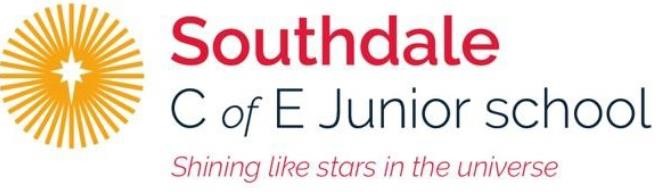 Year 5 – Week beginning 18th May  Narrative Journey Can you believe it is our final week of Greatest Showman? We have been super impressed with all your hard work! Well done!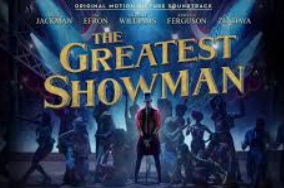 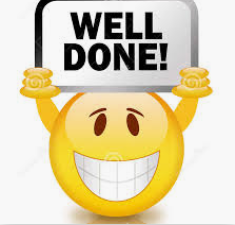 English Your task this week is to write a motivational poem. Your poem is aimed for a friend or for somebody who is part of Barnum’s circus. The poem needs to inspire them to never give up on their dream. Watch Miss Zeller’s video and use her modal and success criteria to guide you. Good luck!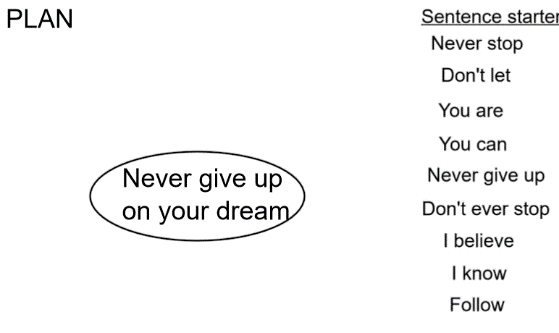 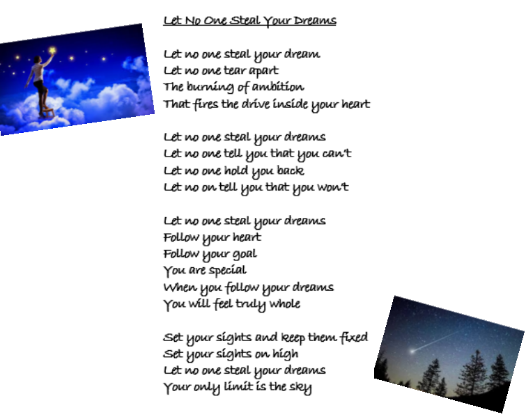 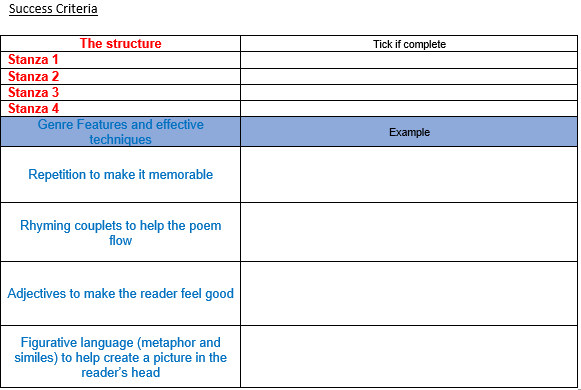 Art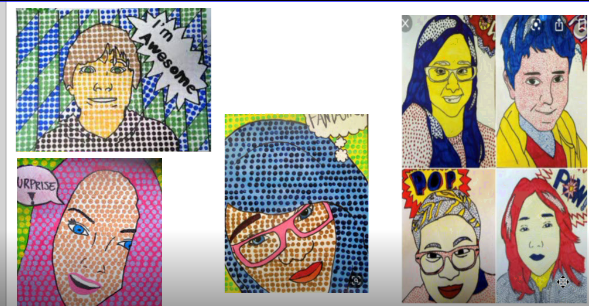 This week in art we will be creating a self-portrait, titled ‘This is me’, in the style of Roy Lichtenstein.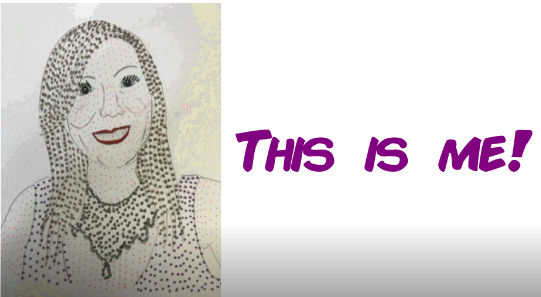 This also ties in with this week’s well-being challenge so e-mail your work to Miss Mallas as well as us.r.mallas@southdale.wakefield.sch.uk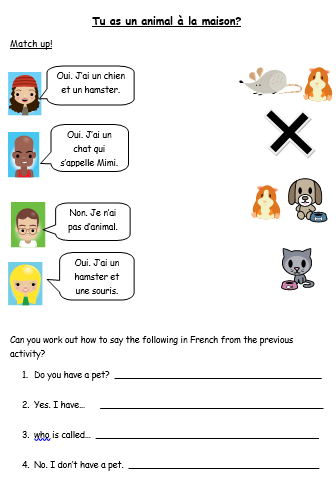 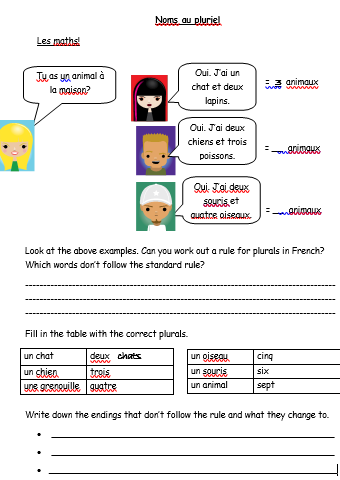 FrenchIn French we are learning to talk about our pets. We are also looking at the rules about making nouns plural.Reading 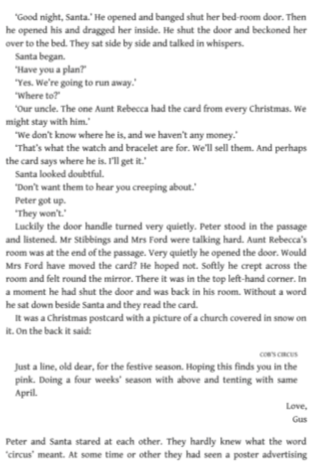 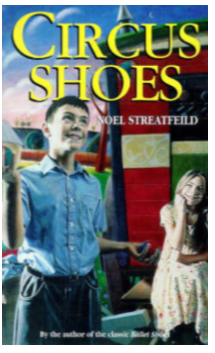 This week in reading, we will be exploring the book ‘Circus Shoes’.Maths This week we are working on adding and subtracting decimals.Additional Learning Oak National Academy - Have a go at the science lessons:https://www.thenational.academy/online-classroom/year-5/foundation#subjectsTTR Battle - Can you get yourself into the top 10 biggest improvers or highest scorers?https://play.ttrockstars.com/authReading for Pleasure - Mr Mills will continue to read ‘You are Awesome’ by Matthew Syed each day.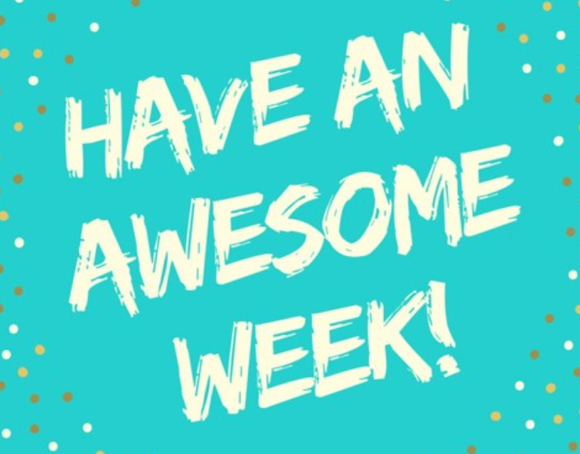 